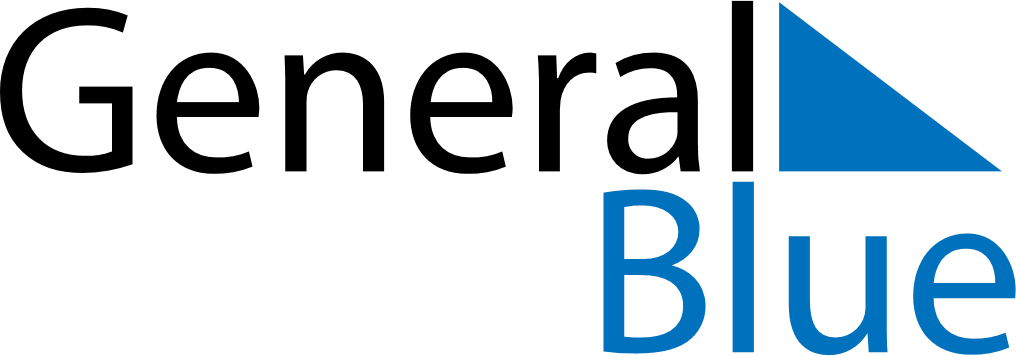 August 2028August 2028August 2028August 2028August 2028August 2028CanadaCanadaCanadaCanadaCanadaCanadaMondayTuesdayWednesdayThursdayFridaySaturdaySunday12345678910111213Civic Holiday141516171819202122232425262728293031NOTES